Перенос начальных остатков на начало года из ЗУП 3.1 в пустую ЗУП 3.1.Краткое описание переноса остатков на начало года из ЗУП 3.1 в пустую ЗУП 3.1 (программисту):Формирование документа «Начальная штатная расстановка» для каждого подразделенияПеренос справочника Сотрудники и Физические лицаПо каждому сотруднику (не уволенному): Вид занятости, ФИО, Подразделение, Дата приема, Должность, Данные о плановых начислениях, Данные о способе выплаты  и сумме аванса, График работы, Остатки отпусков в сумме и по отдельности за предыдущие года.Или второй вариант – просто перенести кадровые документы.Формирование документа «Начальная задолженность по зарплате»Перенос информации по долгу организации перед каждым сотрудником на 01.01.2020Перенос регистров:Регистры накопления:Данные  о времени для расчета среднего (общий), Данные о начислениях для расчета среднего заработка (общий)Данные о начислениях для расчета среднего заработка (ФСС), Данные страхователей для расчета среднего заработка (ФСС)Удержания по исполнительным документамРегистр сведений: Данные о времени для расчета среднего (ФСС)Основные данные контракта, договора сотрудника;  Сведения контракта, договора сотрудникаРеестр кадровых приказовПодробное описание переноса остатков на начало года из ЗУП 3.1 в пустую ЗУП 3.1 :Формирование списка документов «Данные на начало эксплуатации»: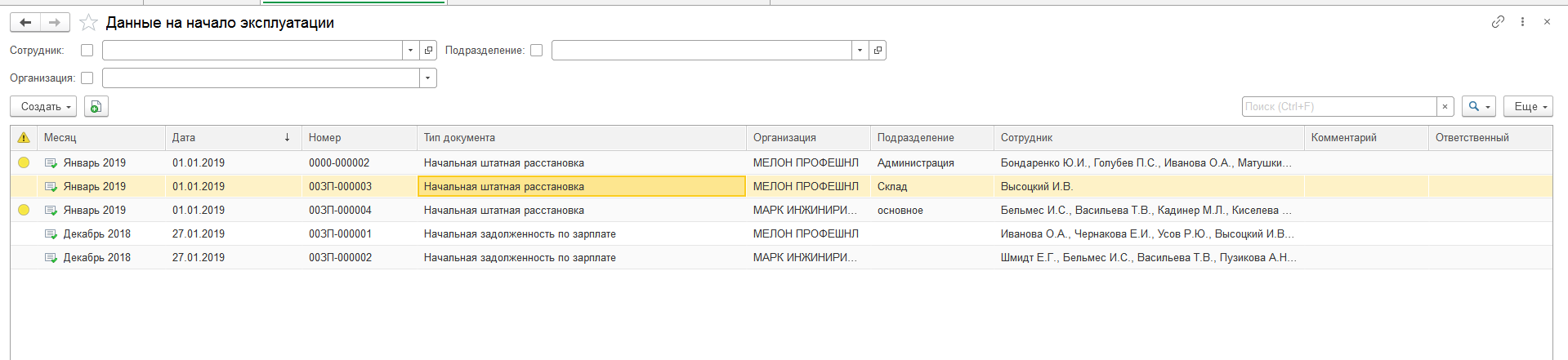 Данные на начало эксплуатации состоят из:Документ «Начальная штатная расстановка»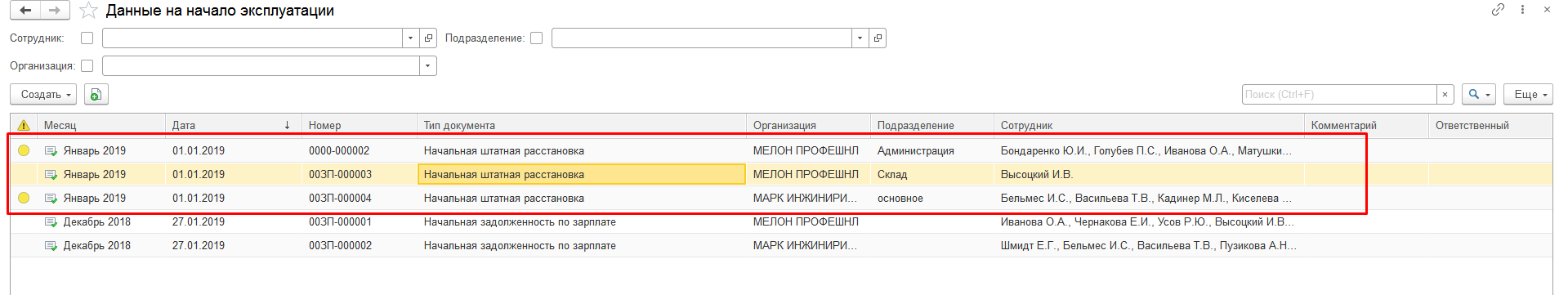 В этот документ переносятся на месяц начала эксплуатации (в нашем случае Январь 2020) сведения обо всех работающих сотрудниках. Данные об уволенных работниках сюда не попадают.В табличной части этого документа представлена следующая информация: ФИО сотрудника, вид занятости, дата приема на работу, подразделение, в котором трудиться работник и занимаемая должность. Переносятся в программу также и сами элемент справочников Подразделения и Должности. 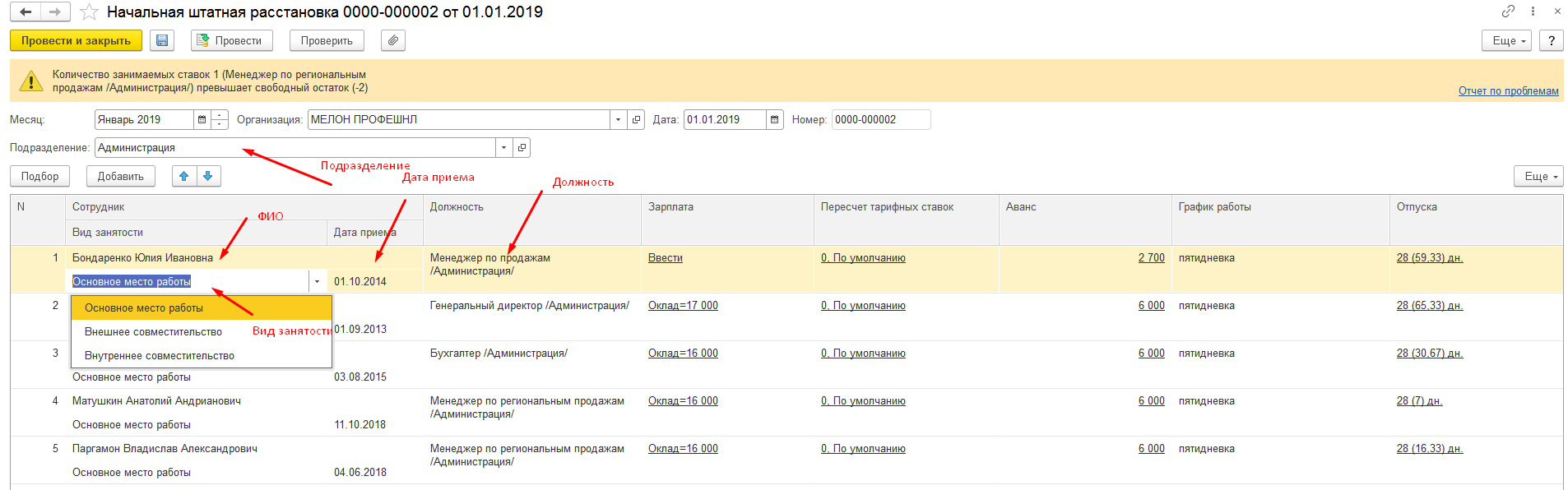 В колонку «Зарплата» документа «Начальная штатная расстановка» переносится информация о действующих плановых начислениях сотрудника.Также, в документ Начальная штатная расстановка переносится информация о варианте выплаты сотрудникам аванса. В ЗУП 2.5 используются два способа выплаты аванса, это Фиксированной суммой и Расчетом за первую половину месяца.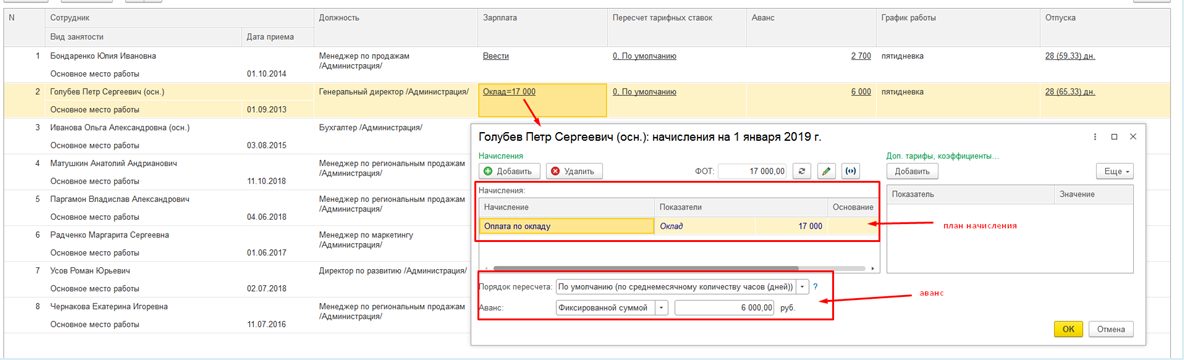 В документ Начальная штатная расстановка также переносятся Графики работы сотрудников, и информация об остатках по отпускам на начало эксплуатации. В окне «Информация по отпускам для сотрудника…»отображаются две таблицы, в нижней части которой детализируются остатки отпусков по рабочим годам, т.е. в разрезе каждого года фиксируются остатки отпусков, которые затем суммируются и попадают в верхнюю таблицу.В нижней части таблицы у нас может быть не одна строка, а несколько, если остаток складывается из нескольких рабочих лет.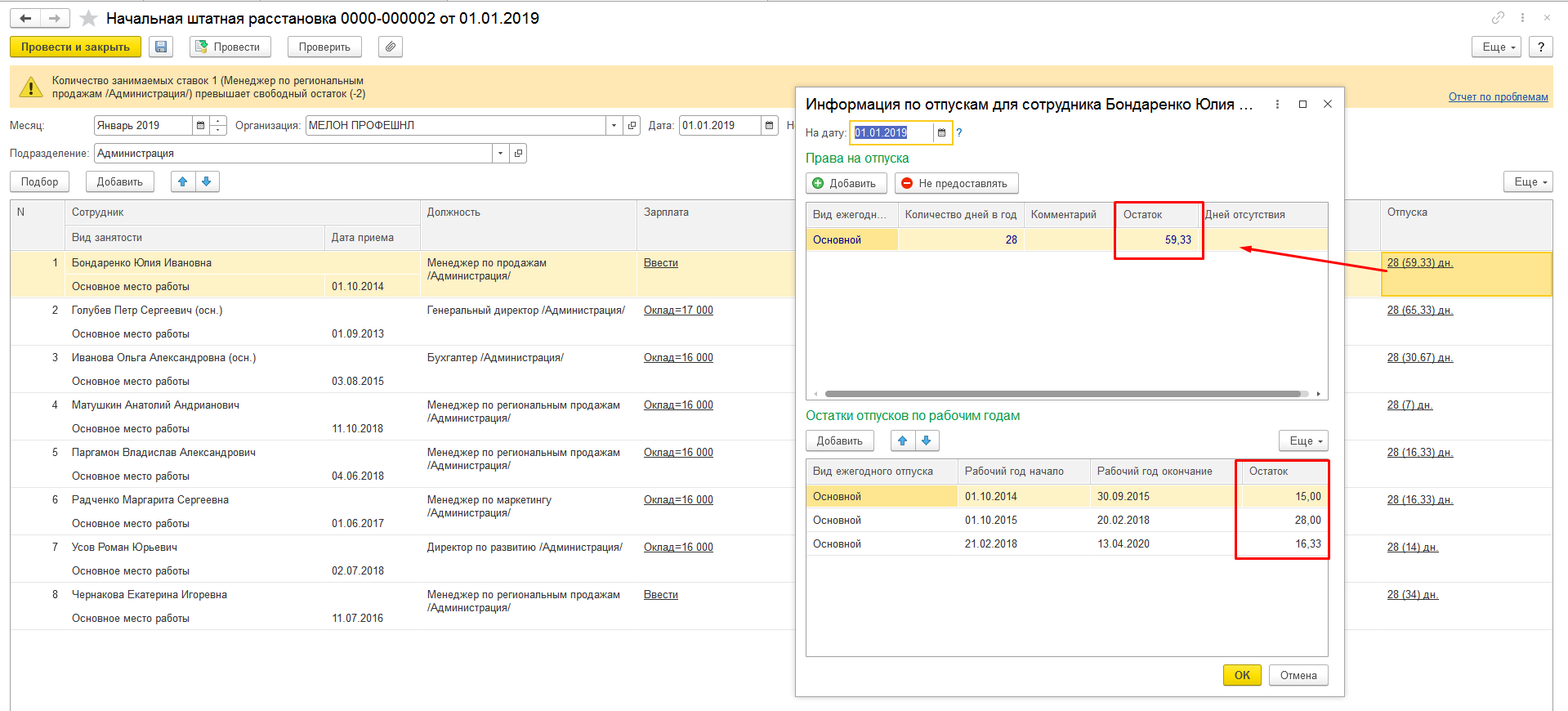 2. Документ, в который переносятся данные  о состоянии взаиморасчетов с сотрудниками на начало месяца переноса — это «Начальная задолженность по зарплате». 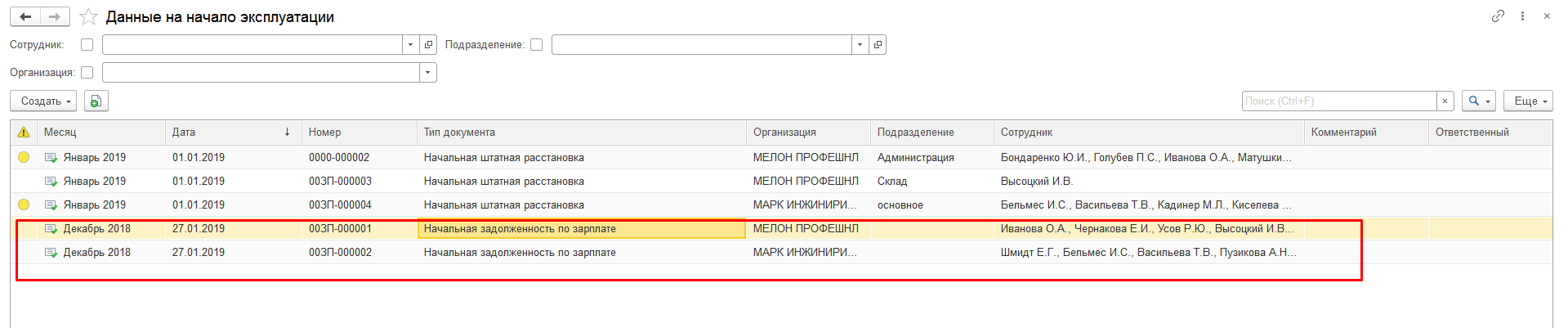 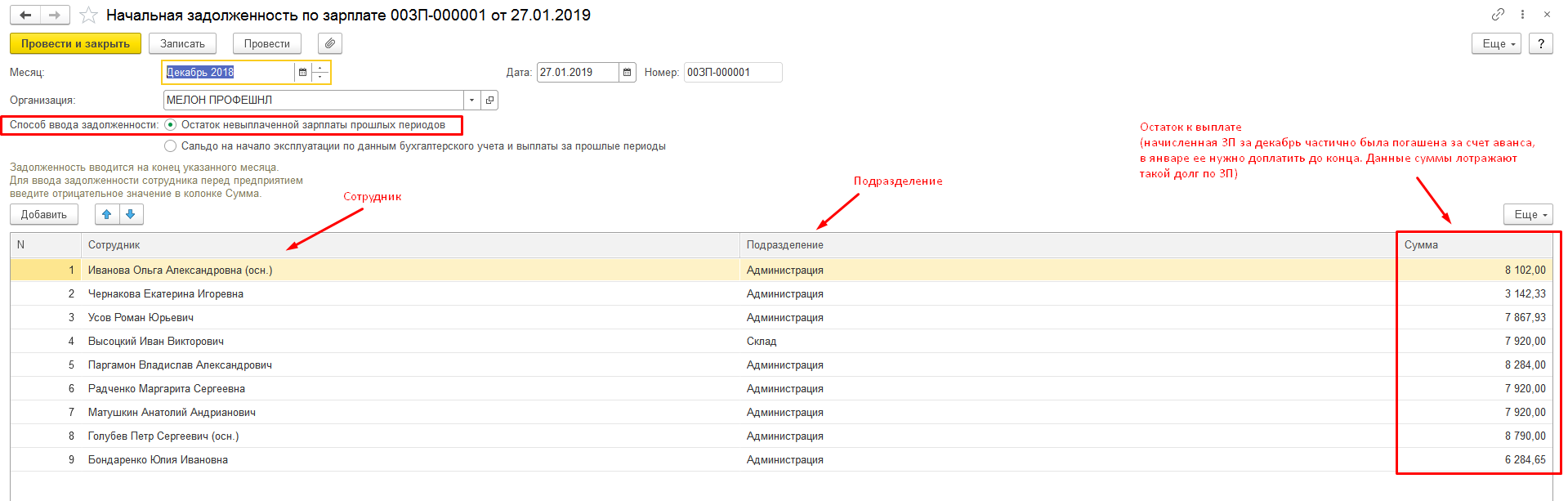 Перенос регистров:Для расчета среднего заработка при начислении отпускных, командировочных, т.е. во всех документах, где рассчитывается средний заработок (кроме среднего для начислений за счет ФСС):Регистры накопления: Данные  о времени для расчета среднего (общий), Данные о начислениях для расчета среднего заработка (общий)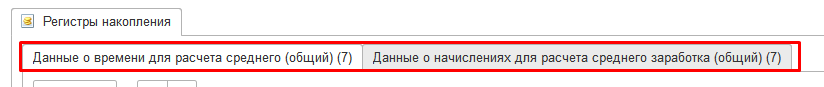 3.2. Перенос сведений о заработке сотрудников для расчета среднего заработка при оформлении больничных листов, отпусков по уходу за ребенком и подобных начислений.Регистры накопления: Данные о начислениях для расчета среднего заработка (ФСС), Данные страхователей для расчета среднего заработка (ФСС)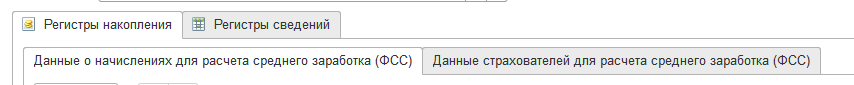    Регистр сведений: Данные о времени для расчета среднего (ФСС)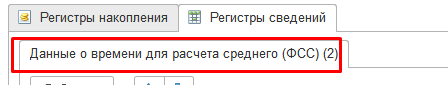 3.3. Информация о заключенных трудовых договорах с сотрудниками, которая будет использоваться для формирования личной карточки Т-2. Поскольку документ Прием на работу не переносится, а именно в нем отображаются сведения о трудовом договоре, необходимо перенести два регистра сведений.Регистры сведений:Основные данные контракта, договора сотрудникаСведения контракта, договора сотрудника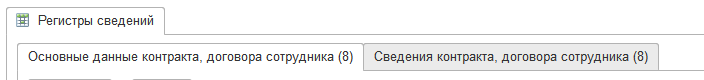 3.4. Необходимо перенести информацию о кадровых приказах, например, в нашем случае перенеслась информация о приемах на работу. Выше я уже оговорено о том, что при переносе данных, сами кадровые документы, такие как Прием на работу, Кадровый перевод, Увольнения и т.п. не переезжают из одной программу в другую, но реестр этих документов все-таки в новой программе нужен. И именно на основании этих данных будет заполняться реестр приказов в карточке Т-2.Регистр сведений:  Реестр кадровых приказов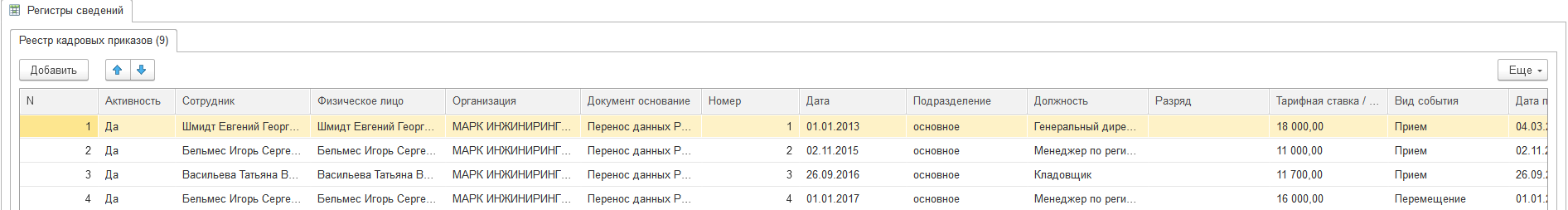 3.5. Сведения об удержаниях по Исполнительным листам. Например, с сентября по декабрь у сотрудника удерживались алименты по Исполнительному листу, соответственно, необходимо перенести информацию с указанием удержанных сумм. Эта информация необходима и применяется в том случае, если условия в Исполнительном листе поменяются и в нем будет установлен флажок Прекратить удержание по достижению предела с указанием суммы.Регистр накопления: Удержания по исполнительным документам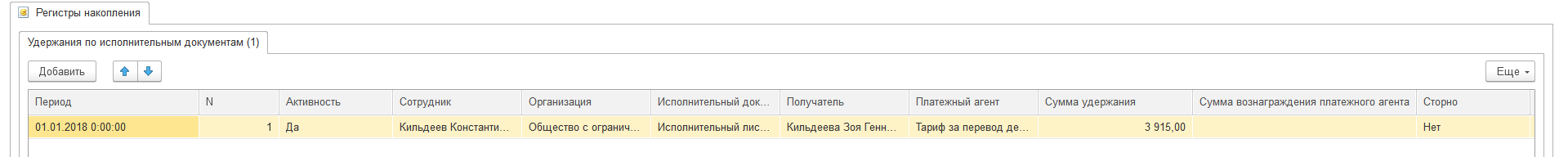 